Supplement 1: detail and references of measures administeredSociodemographic characteristicsContinuous variables comprised age, BMI, physical illness severity (total Modified Cumulative Illness Rating Scale score excluding the mental health item1) and the extent of social support available to them (total score from the patient-rated Oslo 3 social support scale2). Categorical variables comprised gender (binary; all participants identified as male or female via self-report), ethnicity (nominal), education level (highest qualification; ordinal), relationship status (nominal) and employment status (binary).  Clinical characteristicsThese were pre-selected for inclusion based on existing evidence of associations with bipolarity in addition to data availability from the PROMPT study. Historical factors included:Past major depressive episode (MDE, according to the MINI interview3)Past psychosis (according to the MINI3)Age of mental illness onset (patient-report)Number of psychiatric hospital admissions (lifetime)Negative life events (total score from the lifetime List of Threatening Events questionnaire, and binary variable indicating experience of such an event in the last 12 months4)Childhood trauma severity (total score from the Childhood Trauma Questionnaire5)Current presentation factors included:Recurrent MDE ([according to the MINI3)OCD (according to the MINI3)PTSD (according to the MINI3)GAD (according to the MINI3)Any other anxiety disorder (including panic disorder, agoraphobia and social phobia, according to the MINI3)Significant traits of borderline personality disorder (BPD; i.e. scoring ‘definite’ for at least five trait items on the BPD subsection of the Structured Clinical Interview for DSM-IV Personality Disorders6)Traits of personality disorder more broadly (total score from the Standardised Assessment of Personality – Abbreviated Scale [SAPAS]7)Substance abuse (scoring positively for substance abuse and/or alcohol abuse on the MINI interview3)Extent of alcohol use (total score on the AUDIT assessment8)Eating disorder (scoring positively for anorexia and/or bulimia on the MINI interview3)Suicidality severity (according to MINI interview3)Self-criticism (negative cognitions and reassurance subscales from the Forms of Self-critical/Attacking and Self-reassuring Scale9)Illness perception (total score from the illness perception questionnaire10)Antidepressant use (current)Mood stabiliser or antipsychotic medication use (current)Participants’ HCL scores (measuring self-reported bipolarity)11 and the proportion of participants meeting the criteria for a current major depressive episode (MINI interview)3 were not examined statistically (because these were associated with the criteria used to define participant group categories) but are reported descriptively. Therapy characteristicsParticipant-rated wellbeing assessments from the PROMPT research assessment (pre-therapy) and final therapy session attended (post-therapy) were recorded, measuring symptoms of depression (Patient Health Questionnaire [PHQ-9] total score12), anxiety (Generalised Anxiety Disorder [GAD-7] total score13) and psychosocial functioning (Work and Social Adjustment Scale [WSAS] total score14). Also assessed was the proportion of participants receiving therapy (defined as attending two or more sessions), and for therapy completers the number of sessions and type of therapy received.  References for measures1. 	Salvi F, Miller MD, Grilli A, Giorgi R, Towers AL, Morichi V, et al. A manual of guidelines to score the modified cumulative illness rating scale and its validation in acute hospitalized elderly patients. J Am Geriatr Soc 2008;56(10):1926–31. 2.  	Dalgard O. Community mental health profile as tool for psychiatric prevention. In: Promotion of mental health. Eds: Trent D. R. and Reed C. Aldershot: Avebury; 1996. 3. 	Sheehan DV, Lecrubier Y, Sheehan KH, Amorim P, Janavs J, Weiller E, et al. The Mini-International Neuropsychiatric Interview (M.I.N.I.): the development and validation of a structured diagnostic psychiatric interview for DSM-IV and ICD-10. J Clin Psychiatry 1998;59 Suppl 20:22-33. 4. 	Brugha T, Bebbington P, Tennant C, Hurry J. The List of Threatening Experiences: a subset of 12 life event categories with considerable long-term contextual threat. Psychol Med 1985;15(1):189–94. 5. 	Bernstein DP, Fink L, Handelsman L, Foote J, Lovejoy M, Wenzel K, et al. Initial reliability and validity of a new retrospective measure of child abuse and neglect. Am J Psychiatry 1994;151(8):1132–6. 6. 	First MB, Gibbon M, Spitzer RL, Williams JBW, Benjamin LS. Structured Clinical Interview for DSM-IV Axis II Personality Disorders (SCID-II). Washington, DC American Psychiatric Press, 1997.7. 	Moran P, Leese M, Lee T, Walters P, Thornicroft G, Mann A. Standardised Assessment of Personality – Abbreviated Scale (SAPAS): Preliminary validation of a brief screen for personality disorder. Br J Psychiatry 2003;183(3):228–32. 8. 	Babor TF, de la Fuente JR, Saunders J, Grant M. AUDIT: The alcohol use disorders identification test: Guidelines for use in primary health care 1992. http://bases.bireme.br/cgi-bin/wxislind.exe/iah/online/?IsisScript=iah/iah.xis&src=google&base=PAHO&lang=p&nextAction=lnk&exprSearch=14305&indexSearch=ID Accessed September 7, 2021.9. 	Castilho P, Pinto-Gouveia J, Duarte J. Exploring self-criticism: confirmatory factor analysis of the FSCRS in clinical and nonclinical samples. Clin Psychol Psychother 2015;22(2):153–64. 10. 	Weinman J, Petrie KJ, Moss-morris R, Horne R. The illness perception questionnaire: A new method for assessing the cognitive representation of illness. Psychol Health 1996;11(3):431–45. 11. 	Forty L, Kelly M, Jones L, Jones I, Barnes E, Caesar S, et al. Reducing the Hypomania Checklist (HCL-32) to a 16-item version. J Affect Disord 2010;124(3):351–6.12. 	Kroenke K, Spitzer RL. The PHQ-9: A New Depression Diagnostic and Severity Measure. Psychiatr Ann 2002;32(9):509–15. 13. 	Spitzer RL, Kroenke K, Williams JBW, Löwe B. A brief measure for assessing generalized anxiety disorder: the GAD-7. Arch Intern Med 2006;166(10):1092–7. 14. 	Mundt JC, Marks IM, Shear MK, Greist JH. The Work and Social Adjustment Scale: a simple measure of impairment in functioning. Br J Psychiatry 2002;180:461–4. Supplement 2.  Full statistical description of univariate comparisons of clinical-related variables between four participant groups  A ANOVA analyses with Tukey’s HSD Grey cells. Overall (4-way) test statistics. In all cases except age of mental illness onset (blue), the variable is higher in the first group. ~ indicates the comparison was not significant.* NB no differences significant between BD-1 and BD-2 participants or BSp and uMDD participants (no column for their comparisons)B Chi-square, Fisher’s exact test and Kruskall-Wallis tests with Bonferroni correctionGrey cells. Overall (4-way) test statistics. In all cases, the proportion is higher in the first group. ~ indicates the comparison was not significant. * NB no differences significant between BD-1 and BD-2 participants or BSp and uMDD participants (no column for their comparisons)Supplement 3. Correlation matrix of multi-collinearity assessment of variables in the multinomial logistic regression. Pearson’s correlation (r) between variables included in the multinomial model. * p < 0.05. ** p < 0.01. Supplement 4. Between-group comparisons for variables used in the multinomial logistic regression. Odds ratios (and 95% confidence intervals) for predictor variables. Dark orange = p < 0.05; lighter orange = p < 0.1; grey = non-significant. Supplement 5: Therapy characteristics and outcome5a. Therapy characteristics Receipt and response to IAPT therapy between groups.  Abbreviations: BD-I = bipolar disorder type 1, BD-II = bipolar disorder type 2, BSp = bipolar spectrum, uMDD = unipolar major depressive disorder, SD = standard deviation, CBT = cognitive behavioural therapy, PHQ-9 = 9-item patient health questionnaire of depressive symptoms21, GAD-7 = 7-item generalised anxiety disorder questionnaire22, WSAS = work and social adjustment scale23.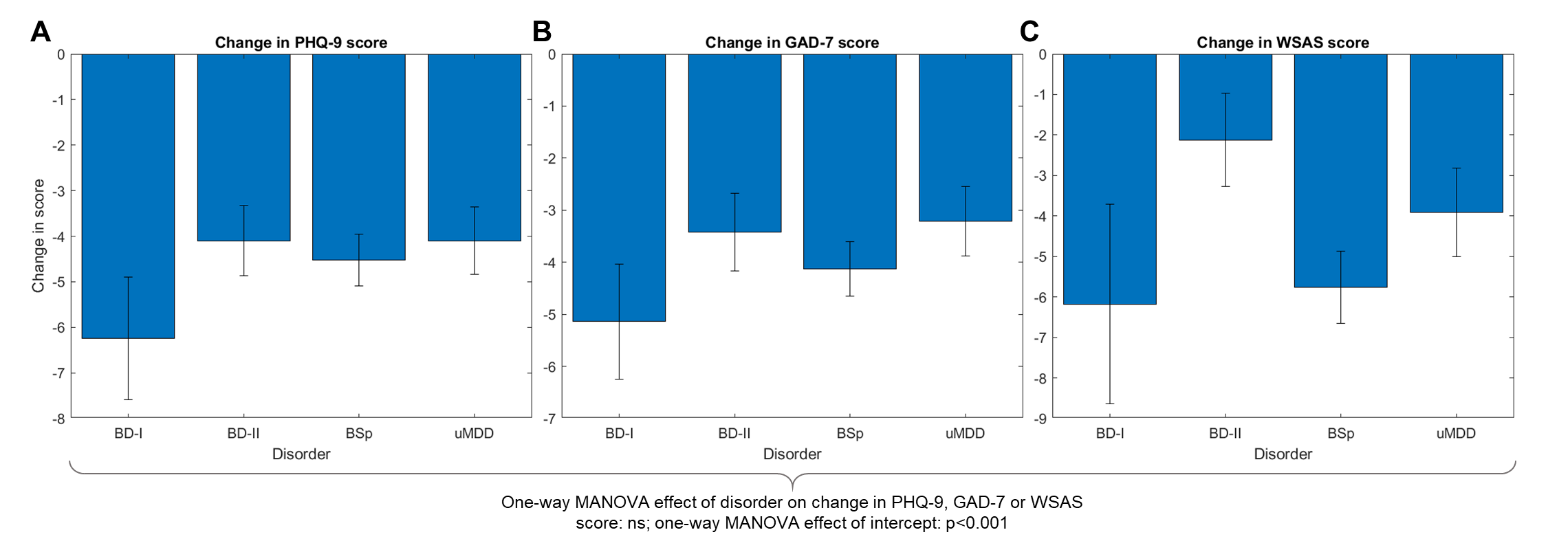 5b. Change in PHQ-9, GAD-7 and WSAS scores from pre- to post-therapy in people who had received at least two sessions of therapy. Error bars show standard error of the mean. Multivariate analysis of variance (MANOVA) showed that there was no effect of disorder (BD-I v BD-II v BSp v uMDD) on the change in either A PHQ-9 scores, B GAD-7 scores, or C WSAS scores (one-way MANOVA, F9,679 = 1.056, p = 0.393; Wilk's Λ = 0.967, partial η2 = 0.011). Across groups, there was a significant decrease in PHQ-9, GAD-7 and WSAS scores compared to zero (one-way MANOVA effect of intercept, F3,279= 41.838, p < 0.001; Wilk's Λ = 0.690, partial η2 = 0.310; effect of intercept for change in PHQ-9, GAD-7 and WSAS scores, p < 0.001)Supplement 6: Sample comparison with Southwark IAPT as a whole From annual IAPT reports covering the time period April 2014 – March 2016 (i.e., slightly shorter than the PROMPT study), this IAPT service provided therapy to 7,165 individuals [371 PROMPT participants = 5.2%]. a recovery defined as meeting criteria for a clinical case (depression or anxiety) before therapy and not meeting criteria for a case on either depression or anxiety measure after treatment.  b Estimate: Almost identical number of participants aged 18-35 as 36-64 (with few under 18 or over 65)Information retrieved from: 2014-2015  https://files.digital.nhs.uk/publicationimport/pub19xxx/pub19098/psych-ther-ann-rep-tab-2014-15.xlsx and https://files.digital.nhs.uk/publicationimport/pub19xxx/pub19098/psyc-ther-ann-rep-2014-15.pdf2015-2016  https://files.digital.nhs.uk/excel/1/q/psych-ther-ann-rep-tab-2015-16-v2.xlsx and https://files.digital.nhs.uk/pdf/1/0/psyc-ther-ann-rep-2015-16_v2.pdf CharacteristicF statisticp valueBD-1 vs BSpBD-1 vs uMDDBD-2 vs BSpBD-2 vs uMDDAge of mental illness onsetF3,277 = 3.3790.019~~~p = 0.039N stressful life events (LTE)F3,322 = 0.3560.784Childhood trauma (CTQ)F3,317 = 4.5980.004p = 0.003p = 0.005~~PD traits (SAPAS)F3,322 = 7.935<0.001~p = 0.014p = 0.002p < 0.001Alcohol use (AUDIT)F3,320 = 4.1370.007~p = 0.009~~Self-criticism reassuranceF3,321 = 1.0860.355Self-criticism negative cognitionsF3,321 = 3.4050.018~~~p = 0.020Illness perception score (IPQ)F3,314 = 2.9250.034~~~~CharacteristicRelevant statisticp valueBD-1 vs BSpBD-1 vs uMDDBD-2 vs BSpBD-2 vs uMDDPast depression (MINI)X2(3) = 4.0990.251Recurrent depression (MINI)X2(3) = 1.9480.583Past psychosis (MINI)X2(3) = 22.547<0.001p = 0.013~p < 0.001p = 0.007Past psychiatric admissionFisher’s exact test0.053Recent stressful event (LTE)X2(3) = 8.6150.035~~~p = 0.027Current GAD (MINI)X2(3) = 8.0780.044~~~~Current other anxiety (MINI)X2(3) = 3.6900.297Current OCD (MINI)X2(3) = 14.9030.002~p = 0.018~p = 0.004Current PTSD (MINI)Fisher’s exact test0.027p = 0.010~~~BPD traits (SCID-II)X2(3) = 41.042<0.001p < 0.001p < 0.001p = 0.007p = 0.001Substance/alcohol abuse (MINI)X2(3) = 10.0270.018~~~p = 0.013Anorexia/bulimia (MINI)Fisher’s exact test0.113Suicidality (MINI)H(3) = 9.6100.0220.019~~~Antidepressant medicationsX2(3) = 0.2970.961Mood stabiliser/antipsychotic medicationsFisher’s exact test0.952Correlation matrix (Pearson's r)Alcohol/ substance abusePost-traumatic stress disorderRecent negative life eventsAge of psychiatric symptom onsetSubstance/alcohol abuse1.0000.0470.134*-0.103Post-traumatic stress disorder0.0471.0000.020-0.025Recent negative life events0.134*0.0201.000-0.083Age of psychiatric symptom onset -0.103-0.025-0.0831.000BD vs BSpBD vs uMDDBSp vs uMDDSubstance/alcohol abuseOR: 1.813 (0.952 to 3.453)p = 0.070OR: 4.183 (1.716 to 10.195) p = 0.002OR: 2.307 (0.968 to 5.498)p = 0.059Post-traumatic stress disorderOR: 3.177 (1.192 to 8.469)p = 0.021OR: 1.152 (0.433 to 3.065)p = 0.777OR: 0.363 (0.125 to 1.050)p = 0.062Recent negative life eventsOR: 1.102 (0.599 to 2.030)p = 0.754OR: 2.167 (1.072 to 4.379)p = 0.031OR: 1.966 (1.046 to 3.694)p = 0.036Age of psychiatric symptoms onsetOR: 0.966 (0.937 to 0.995) p = 0.022OR: 0.957 (0.927 to 0.989)p = 0.009OR: 0.992 (0.967 to 1.017)p = 0.505CharacteristicCharacteristicnALLBD-IBD-IIBSpuMDDReceived therapyReceived therapyn (%) yes343301 (88)29 (83)61 (85)129 (88)82 (91)Number of therapy sessionsNumber of therapy sessionsMean (SD)3439.0 (6.6)8.9 (6.5)8.3 (6.2)9.2 (7.2)9.3 (6.2)Type of therapy CBT Counselling Group self-helpOthern (%) yes24694 (38)56 (23)67 (27)29 (12)8 (36)5 (23)6 (27)3 (14)23 (44)12 (23)11 (21)6 (12)40 (37)25 (23)30 (28)13 (12)23 (36)14 (22)20 (31)7 (11)Depressive symptoms (PHQ-9):      pre-therapy    post-therapyDepressive symptoms (PHQ-9):      pre-therapy    post-therapyMean (SD)Mean (SD)29729814.1 (6.5)9.6 (6.9)15.4 (6.9)9.1 (7.0)14.3 (6.4)10.2 (7.0)13.6 (6.7)9.1 (6.6)14.4 (6.3)10.3 (7.5)Anxiety symptoms (GAD-7): pre-therapypost-therapyAnxiety symptoms (GAD-7): pre-therapypost-therapyMean (SD)Mean (SD)29729811.9 (5.6)8.1 (6.0)14.3 (4.8)9.2 (5.7)12.2 (5.5)8.7 (6.1)11.5 (5.7)7.4 (5.5)11.4 (5.7)8.3 (6.6)Psychosocial functioning (WSAS): pre-therapypost-therapyPsychosocial functioning (WSAS): pre-therapypost-therapyMean (SD)Mean (SD)29528518.8 (9.1)14.4 (9.7)20.0 (10.3)13.5 (9.9)19.1 (7.4)16.9 (9.5)18.8 (8.7)13.3 (9.1)18.2 (10.3)14.4 (10.5)Group describedn patients% depressed pre-therapy% recovered % femaleAverage age % white2014-2015 Southwark IAPT355515% (PHQ)37% of all cases a67%~36 b70%2015-2016 Southwark IAPT361015% (PHQ)37% of all cases a    Average PHQ score (depressed cases at baseline) 17.5 pretherapy - 12.3 post-therapy66%~36 b70%Our sample37156% (MINI)71% PHQ41% of all cases aAverage PHQ change (all patients) from 14.1 to 9.6 Average PHQ change (PHQ cases) from 17.0 to 11.2263%39.677%